Vánoční besídka a předvánoční posezeníMilí rodiče, ve středu,  12.12.2018, od 15:15 hod. proběhne na naší třídě Srdíčko Vánoční besídka a předvánoční posezení. Přijďte se nechvíli zastavit v tomto hektickém období, a užít si ten kouzelný předvánoční čas s vašimi dětmi, které se již teď nemohou dočkat, až ukážou, co se naučily. Na závěr vystoupení si společně zazpíváme pár známých koled, snad přivoláme tu pravou Vánoční náladu a pohodu.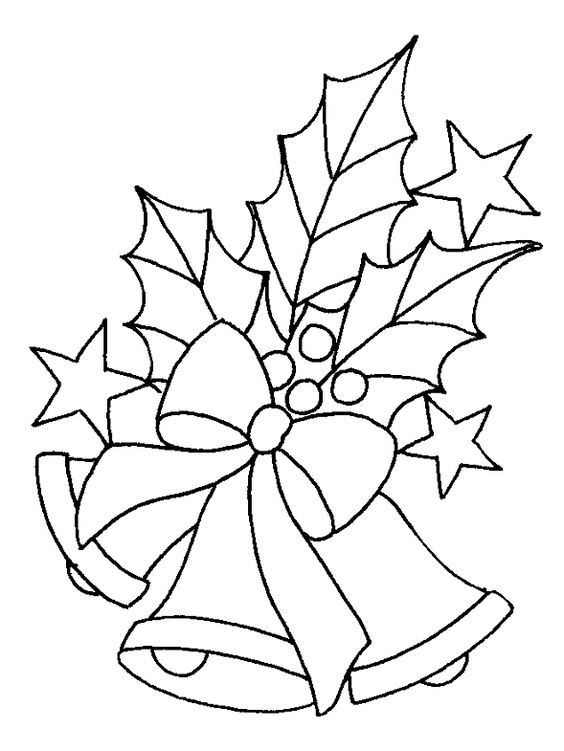 Dejte prosím holčičkám bílé legíny či punčocháče a bílé tričko, sukýnky holčičky budou mít ze školky. Chlapcům bílé tričko a modré kalhoty (rifle). Pokud budete mít zájem přinést pár kousků cukroví, budeme velmi rádi za pohoštění.Mockrát děkujeme za spolupráci a budeme se na Vás těšit.